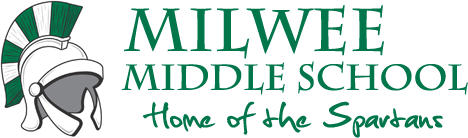 2014-20157th Grade Standard Mathematics Instructor: Ms. Sara Gibbs			E-mail Address: Sara_Gibbs@scps.k12.fl.usLocation: Concretable 2			Phone: 407-746-3954Welcome to 7th Grade Math!  I hope all of you have had a wonderful summer.  My goal is that you will find this class to be fun, as well as challenging.  This year we will reinforce skills taught in 6th grade, learn new skills, and perfect each critical concept in order to build a strong mathematical foundation for the future.  Be sure to do all homework assigned as it serves as critical practice for what was learned in class.Be sure to ask questions and for extra help if you need it.  I cannot provide assistance as you learn unless you let me know that you need it.  If you are struggling with a concept, I will make every effort to help you to understand the material.Website:	http://msgibbsmath.weebly.com/  All assignments for the upcoming week will be posted on Monday morning for the current week.  You can access my website at any time without a password.  Simply follow the link on the school website or type in the web address listed.  All assignments will be kept on-line all year.  Upcoming due dates and important information are indicated in red. Many of the common rules, answers to questions about procedures and student forms can be downloaded from my site.  You may email me through this site as well as through the school’s website.Text:	Spring Board Mathematics with Meaning (Middle School 2) Online Text: www.springboard.collegeboard.comMaterials: 1.	Two spiral notebooks. All in class notes will be taken in a spiral notebook. 2.	Two 2-pocket folders. Students are expected to bring one of these folders to class every day. The other folder will be kept in class for tracking progress.3.	Lined notebook paper. All homework problems will be worked showing each step on lined paper. 4.	Pencils. Students are expected to supply themselves with 2 pencils with erasers for every class.4-Function Calculator. Course Description: The Grade 7 Mathematics course will focus on four critical area: (1) developing understanding of and applying proportional relationships; (2) developing understanding of operations with rational numbers and working with expressions and linear equations; (3) solving problems involving scale drawings and informal geometric constructions, and working with two- and three-dimensional shapes to solve problems involving area, surface area, and volume; and (4) drawing inferences about populations based on samples.. Grading Policy:					Grading Scale:Assessments (50%) A large portion of the grade will be based on student performance on the standards taught in this class. This will include all assessments used to measure mastery of the material covered. Students will be given multiple opportunities to reach mastery.Assignments (25%) Becoming responsible for your learning is an important part of the middle school process.  All tasks require student engagement and cooperation.  Bell work and assignments performed in class will be included in this category. Homework (5%) Repetition and practice is vital to fully understanding mathematical concepts. To enhance your understanding, you need to complete homework. Homework will be checked on a regular basis and is a very important factor in being successful in this class. Not only is it worth 5% of the final grade but it will also be a determining aspect on whether the student is successful on tests/quizzes. Test and quiz questions will be formulated from the homework, so successful completion of the homework is a great way to prepare for tests/quizzes. All students are expected to complete every homework and class work assignment.  Standards Based Assessments (SBA) (20%) This category will not be used in this course. Critical Parent Information:	Use Skyward to track your child’s progress!It is essential to your student’s academic success to sign up for family access to skyward.  Please visit the front office to obtain a login and password.  Through Skyward, student attendance, assignments and grades can be monitored.  If you would like more information regarding family access to skyward please visit http://www.milwee.scps.k12.fl.us/bin_docs/academics/SkywardFA.pdf.Cooperative Learning Group RulesStudents will be expected to work together to complete assignments through the semester. Students need to maintain all classroom rules during these group sessions. ALL students MUST participate and ask each other questions relating to the math topic. Showing Your WorkIn order to receive credit, students will be expected to show all steps when solving problems. We are building a foundation for all future mathematics classes. Students should begin this process now in order to be successful in higher-level courses. No calculators will be permitted in class. Academic Dishonesty (Cheating)Cheating is a violation of the student’s code of conduct standards. If a student is caught cheating he/ she will be disciplined appropriately. Forms of cheating which are unacceptable include:Unauthorized assistance. (Ex. Communicating to a friend the answer to test questions through oral, written, or electronic means.)Plagiarism. (Copying someone else’s work.)If you allow another student to copy your homework, you are also in violation of the code of academic dishonesty, and you will suffer the same consequences as the offender. Please Return to Ms. GibbsWe have read and discussed the mathematics academic plan in Ms. Gibbs’ Standard class. This signed policy will be collected by the teacher and kept on file. Note: Parents please include your email address so that I am able to contact you whenever necessary. Thank you.Student Name (Printed)			Parent Name (Printed)______________________       		_______________________Student Signature				Parent Signature______________________			_______________________*Internet Access is available at home         yes        noParent/ Guardian Name(s):			Phone Number(s) and Email Address(es)______________________			_______________________________________________________			_______________________________________________________			_______________________________________________________			_______________________________________________________			_________________________________Assessments50%Assignments25%Homework5%Standards Based Assessments 20%TOTAL100%A3.45 – 4B2.45 – 3.44C1.45 – 2.44D0.45 – 1.44FBelow 0.45